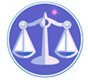 【更新】2018/10/3【編輯著作權者】黃婉玲（建議使用工具列--〉檢視--〉文件引導模式/功能窗格）（參考題庫~本文只收錄部份頁面,且部份無法超連結其他位置及檔案）《《海巡法規申論題庫彙編》共49單元【科目】包括。a另有選擇題【其他科目】。S-link123總索引。01警察&海巡考試。02司法特考&專技考試。03公務人員考試☆★各年度考題★☆　　　　　　　　　　　　　　　　　　　　　　　　　　　　　　　　　　　　　　　　　　回目錄(4)〉〉回首頁〉〉103年(6)10301。a（4）103年公務人員特種考試警察人員三等考試。水上警察人員103年公務人員特種考試警察人員考試103年公務人員特種考試一般警察人員考試103年特種考試交通事業鐵路人員考試試題51240【等別】三等警察人員考試【類科】水上警察人員【科目】海巡法規（包括國家安全法、臺灣地區與大陸地區人民關係條例、海岸巡防法、海岸巡防機關器械使用條例、海關緝私條例、中華民國領海及鄰接區法、中華民國專屬經濟海域及大陸礁層法、海洋污染防治法、行政執行法、公務人員行政中立法）【考試時間】2小時【註】本試題共分兩部分，第一部分為申論題，第二部分為單一選擇題。甲、申論題部分：（50分）　　一、依據海岸巡防法規定，其掌理事項中的執行事項包括有維護漁業資源。請依現行的規定，分析海岸巡防機關與漁政主管機關在維護漁業資源時之法律關係。（25分）　　二、行政院海岸巡防署之巡防艇在距金門島 1,500 公尺處，查獲大陸籍漁船正從金門走私一批價值新臺幣 200 萬元的金門黃牛肉，擬私運往大陸地區。試分析該大陸船舶走私行為之法律適用。（25分）　　　　　　　　　　　　　　　　　　　　　　　　　　　　　　　　　　　　　　　　　　回目錄(4)〉〉回首頁〉〉10302。a（4）103年公務人員特種考試警察人員三等考試。水上警察人員〈水上警察情境實務〉103年公務人員特種考試警察人員考試103年公務人員特種考試一般警察人員考試103年特種考試交通事業鐵路人員考試試題51230【等別】三等警察人員考試【類科】水上察警人員【科目】水上警察情境實務（包括海巡法規、實務操作標準作業程序、人權保障與正當法律程序）【考試時間】2小時【註】本試題共分兩部分，第一部分為申論題，第二部分為單一選擇題。甲、申論題部分：（60分）　　一、巡防艇執行海上巡邏勤務時，攔檢漁船密艙內有動物活體禽鳥，經初步查看共有1籠，疑似管制之珍貴禽鳥，其中部分鳥隻已死亡，請問艇長應採行何種作為？ 押返該隊碼頭後，艇長奉命擔任現場指揮官，應如何部署及執行？（20分）　　二、我國巡護船在中西太平洋高度洄游魚類種群養護與管理公約管轄海域中，發現有重大違規捕魚嫌疑之外國漁船，經查詢該船旗國與我國相互授權，因此登檢，但該船堅持不停船，如何使用器械迫使其停船，登檢時突遭槍枝攻擊應如何處置？（20分）　　三、巡防艇執勤中機艙發生主機異常聲響，應如何處置？（20分）。107年(4)。106年(7)。105年(4)。104年(5)。103年(6)。102年(6) *。101年(3)。100年(4)。99年(1)。98年(2)。97年(2)。96年(1)。95年(2)。93年(2)。107年(4)。106年(7)。105年(4)。104年(5)。103年(6)。102年(6) *。101年(3)。100年(4)。99年(1)。98年(2)。97年(2)。96年(1)。95年(2)。93年(2)。107年(4)。106年(7)。105年(4)。104年(5)。103年(6)。102年(6) *。101年(3)。100年(4)。99年(1)。98年(2)。97年(2)。96年(1)。95年(2)。93年(2)（1）公務人員升官等考試*01薦任~海巡行政、海巡技術02簡任~海巡技術。106年01。106年02。104年01。102年01。100年01。98年01。96年01（2）公務人員特種考試海岸巡防人員三等考試*。各科別。107年。106年。105年。104年。103年*。102年。100年。98年。97年。95年。93年（3）公務人員特種考試海岸巡防人員四等考試*。海洋巡護科航海組。106年。102年。97年。95年。93年（4）*公務人員特種考試警察人員考試~*。三等水上警察人員〈03A海巡法規〉〈03B水上警察情境實務〉*。四等~水上警察人員輪機組〈04水上警察情境實務概要〉。107年03A。107年03B。107年04*。106年03A。106年03B。106年04*。105年03A。105年03B。105年04*。104年03A。104年03B。104年04*。103年03A-1。103年03A-2*。103年03B-1。103年03B-2。103年04*。102年03A。102年03B。102年04*。101年03A。101年03B。101年04。100年03A。100年03B